Graag willen we je namens de GeneesMiddelenCommissie uitnodigen om aanwezig te zijn bij het  FTO STAGERING IN DE MEDICAMENTEUZE BEHANDELING VAN PSYCHOTISCHE STOORNISSENWANNEER: 6 maart 2017TIJD: 17.00 tot 21.00 uur (17.00 uur ontvangst met maaltijd, 17.15 uur start programma) PLAATS: restaurant, Sixmastraat 2, Hege Wier te LeeuwardenOpgave In verband met de maaltijd is het nodig van te voren te weten hoeveel mensen we kunnen verwachten. Graag ontvangen we vóór 27 februari een bericht als je van plan bent te komen. Dat kan per e-mail naar sietske.jellema@ggzfriesland.nl. Graag je BIG-registratienummer erbij vermelden.Graag tot ziens op 6 maart! 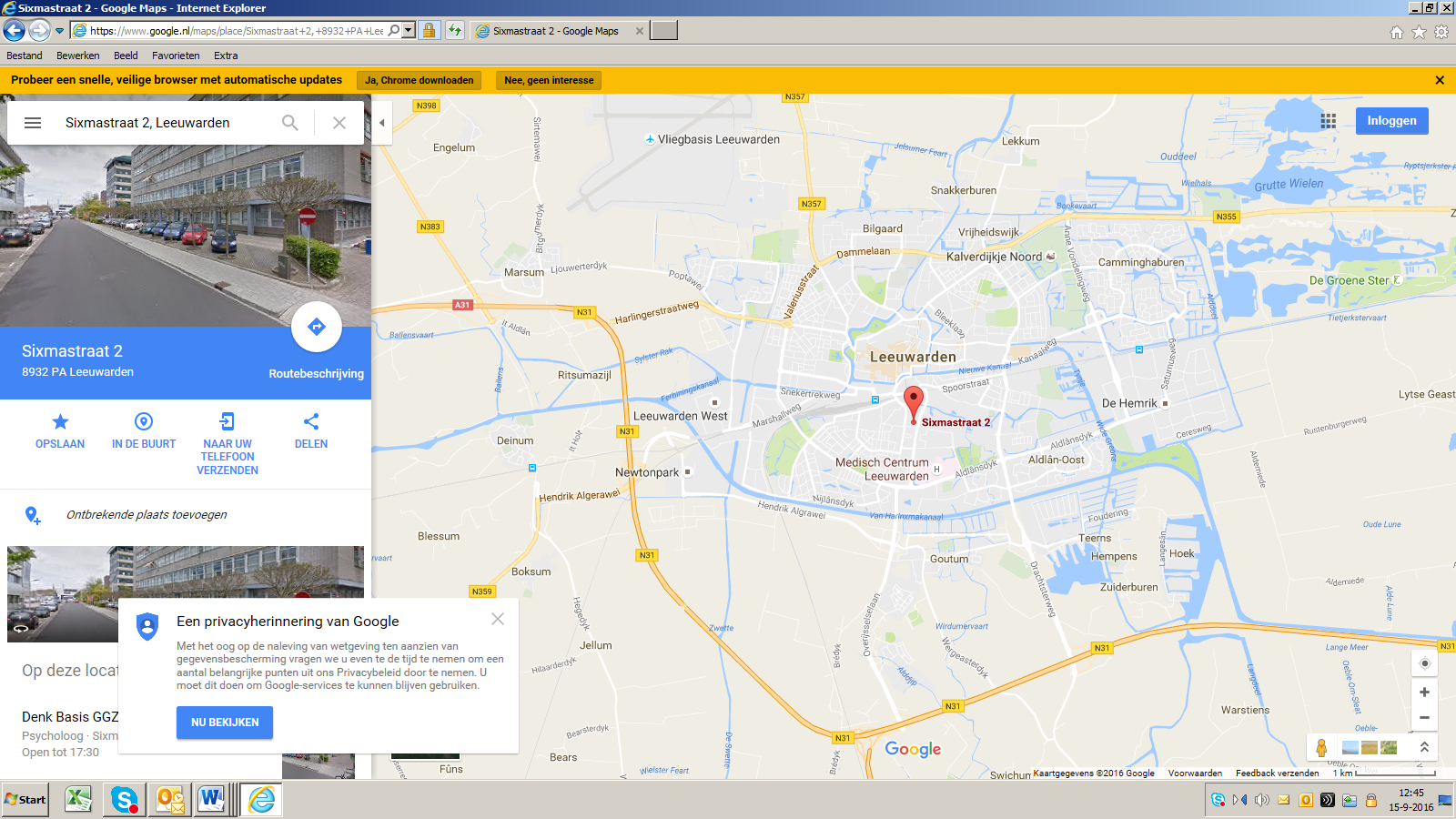 Namens de geneesmiddelencommissieDr. Mascha ten Doesschate (voorzitter)Sietske Jellema (secretaris)